ится главойгорода КогалымаПРОЕКТвносится главойгорода Когалыма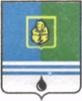 РЕШЕНИЕДУМЫ ГОРОДА КОГАЛЫМАХанты-Мансийского автономного округа - ЮгрыОт «___»________________20___г.                                                       №_______О признании утратившим силу решения Думыгорода Когалыма от 15.06.2012 №159-ГДВ соответствии со статьёй 17.1 Федерального закона от 06.10.2003 №131-ФЗ «Об общих принципах организации местного самоуправления в Российской Федерации», Уставом города Когалыма, Дума города Когалыма РЕШИЛА:1. Признать утратившим силу решение Думы города Когалыма от 15.06.2011 №159-ГД «Об установлении дополнительных оснований признания безнадёжными к взысканию недоимки по местным налогам города Когалыма, задолженности по пеням и штрафам по этим налогам».2. Опубликовать настоящее решение в газете «Когалымский вестник».ПредседательДумы города КогалымаГлава города Когалыма_____________ А.Ю.Говорищева_____________ Н.Н.Пальчиков